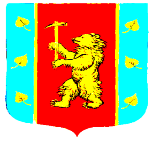 
АдминистрацияКузнечнинского городского поселенияПриозерского муниципального районаЛенинградской областиП О С Т А Н О В Л Е Н И Е от « 15 »  марта 2023 года  № 81 .Об установлении годовых нормативов потребления топлива (дрова, уголь) для определения денежной компенсации расходов, связанных с предоставлением мер социальной поддержки отдельным категориям граждан, проживающих в домах, не имеющих центрального отопления, на территории Кузнечнинского городского поселения Приозерского муниципального района Ленинградской областиВ соответствии с Федеральным законом от 06.10.2003 №131-Ф3 «Об общих принципах организации местного самоуправления в Российской Федерации», с пунктом 2.6 постановления Правительства Ленинградской области от 13.03.2018 №78 «Об утверждении порядков предоставления мер социальной поддержки отдельным категориям граждан, состава денежных доходов лиц, указанных в пункте 2 части 1 статьи 7.2 областного закона от 17.11.2017 №72-оз «Социальный кодекс Ленинградской области», для определения размера денежной компенсации расходов на приобретение топлива отдельным категориям граждан, проживающих в домах, не имеющих центрального отопления и газоснабжения, администрация Кузнечнинского городского поселения Приозерского муниципального района Ленинградской областиПОСТАНОВЛЯЕТ:Установить годовые нормативы потребления печного топлива отдельным категориям граждан, проживающих на территории Кузнечнинского городского поселения Приозерского муниципального района Ленинградской области в домах, не имеющих центрального отопления, для определения размера денежной компенсации расходов на приобретение топлива:Дрова:для одиноко проживающих граждан - 8,25 куб. м на одного человека;для семей, состоящих из двух человек - 5,25 куб. м в расчете на одного человека;для семей, состоящих из трех и более человек - 4,50 куб. м в расчете на одного человека.Уголь:для одиноко проживающих граждан - 3,60 тонны на одного человека;для семей, состоящих из двух человек - 2,30 тонны в расчете на одного человека;для семей, состоящих из трех и более человек - 2,00 тонны в расчете на одного человека.Опубликовать настоящее постановление в средствах массовой информации и на официальном сайте администрации Кузнечнинского городского поселения Приозерского муниципального района  Ленинградской области www. kuznechnoe.lenobl.ru.3. Настоящее постановление вступает в силу после официального опубликования.4. Контроль за исполнением настоящего постановления оставляю за собой.Глава администрации                                                                   Н.Н. СтанововаИсп.Семенова С.Н.Разослано: дело-1, зам.главы-1	